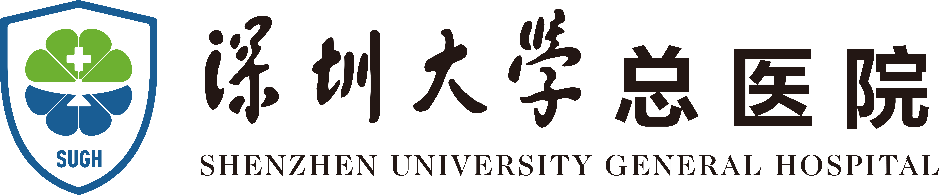 投标报名表                                                           深圳大学总医院招投标管理办公室项目编号及名称投标单位名称（与营业执照相符）纳税人识别号或统一社会信用代码（必须填写）预选供应商编号             （仅投标人资格要求是预选供应商的填写）联系人及联系方式投标代表：（请写正楷）联系人及联系方式办公电话：联系人及联系方式移动电话：联系人及联系方式E-Mail：报名日期经手人签名